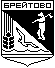 АДМИНИСТРАЦИЯ БРЕЙТОВСКОГО МУНИЦИПАЛЬНОГО РАЙОНА       ПОСТАНОВЛЕНИЕ                                                   с. Брейтово от  30.01.2018г                                                                                                   №61Об организации учета и приема в общеобразовательныеорганизации детей, подлежащих обязательному обучениюВ соответствии с Федеральным законом от 29.12.2012 N 273-ФЗ "Об образовании в Российской Федерации", Федеральным законом от 24.06.1999 N 120-ФЗ "Об основах системы профилактики безнадзорности и правонарушений несовершеннолетних", приказом Министерства образования и науки Российской Федерации от 22.01.2014 N 32 "Об утверждении Порядка приема граждан на обучение по общеобразовательным программам начального общего, основного общего и среднего общего образования", в целях обеспечения реализации прав граждан на получение образования, выявления и учета детей в возрасте от 6,5 до 18 лет, подлежащих обязательному обучению в общеобразовательных организациях, осуществляющих образовательную деятельность по образовательным программам начального общего, основного общего и среднего общего образования, руководствуясь Уставом Брейтовского муниципального района,АДМИНИСТРАЦИЯ БРЕЙТОВСКОГО МР ПОСТАНОВЛЯЕТ:1. Утвердить Порядок организации учета и приема детей, подлежащих обязательному обучению в общеобразовательных организациях, осуществляющих образовательную деятельность по образовательным программам начального общего, основного общего, среднего общего образования на территории Брейтовского муниципального района (приложение 1).2. Закрепить общеобразовательные организации для учета и приема детей, подлежащих обязательному обучению в образовательных организациях, осуществляющих образовательную деятельность по образовательным программам начального общего, основного общего, среднего общего образования, за территориями Брейтовского муниципального района (приложение 2).4.  Разместить настоящее постановление на официальном сайте Администрации Брейтовского муниципального района.4. Признать утратившим силу постановление Администрации Брейтовского муниципального района от 02.10.2015 N 466 "Об утверждении Положения об организации учета детей, подлежащих обязательному обучению в образовательных учреждениях, реализующих основные общеобразовательные программы на территории Брейтовского муниципального района".5. Контроль за исполнением настоящего постановления возложить на заместителя Главы Администрации Брейтовского муниципального района Мынову Е.А..Глава Брейтовскогомуниципального района                                                             А.В.ПеровПриложение 1к постановлениюАдминистрации Брейтовского МРот               №ПОРЯДОКОРГАНИЗАЦИИ УЧЕТА И ПРИЕМА ДЕТЕЙ, ПОДЛЕЖАЩИХ ОБЯЗАТЕЛЬНОМУОБУЧЕНИЮ В ОБЩЕОБРАЗОВАТЕЛЬНЫХ ОРГАНИЗАЦИЯХ, ОСУЩЕСТВЛЯЮЩИХОБРАЗОВАТЕЛЬНУЮ ДЕЯТЕЛЬНОСТЬ ПО ОБРАЗОВАТЕЛЬНЫМ ПРОГРАММАМНАЧАЛЬНОГО ОБЩЕГО, ОСНОВНОГО ОБЩЕГО, СРЕДНЕГО ОБЩЕГООБРАЗОВАНИЯ НА ТЕРРИТОРИИ БРЕЙТОВСКОГО МУНИЦИПАЛЬНОГО РАЙОНА1. Общие положения1.1. Настоящий Порядок организации учета и приема детей, подлежащих обязательному обучению в общеобразовательных организациях, осуществляющих образовательную деятельность по образовательным программам начального общего, основного общего, среднего общего образования на территории Брейтовского муниципального района (далее по тексту - Порядок), разработан с целью обеспечения прав несовершеннолетних на получение обязательного общего образования, координации деятельности органов и учреждений по выявлению и учету детей в возрасте от 6,5 до 18 лет, подлежащих обязательному обучению в образовательных организациях, осуществляющих образовательную деятельность по образовательным программам начального общего, основного общего, среднего общего образования.1.2. Порядок разработан в соответствии с Федеральным законом от 29.12.2012 N 273-ФЗ "Об образовании в Российской Федерации", Федеральным законом от 06.10.2003 N 131-ФЗ "Об общих принципах организации местного самоуправления в Российской Федерации", Федеральным законом от 24.06.1999 N 120-ФЗ "Об основах системы профилактики безнадзорности и правонарушений несовершеннолетних", приказом Министерства образования и науки Российской Федерации от 22.01.2014 N 32 "Об утверждении Порядка приема граждан на обучение по общеобразовательным программам начального общего, основного общего и среднего общего образования", Уставом Брейтовского муниципального района.1.3. Порядок определяет:- организацию учета и приема детей, подлежащих обязательному обучению в общеобразовательных организациях, осуществляющих образовательную деятельность по образовательным программам начальногообщего, основного общего, среднего общего образования;- взаимодействие структур, владеющих ситуацией по численности детей в возрасте от 6,5 до 18 лет, проживающих в Брейтовском муниципальном районе;- предоставление информации в Управление образования Администрации Брейтовского муниципального района.2. Организация учета детей2.1. Учету подлежат все дети в возрасте от 6,5 до 18 лет, проживающие на территории Брейтовского муниципального района.2.2. Данный учет осуществляется в рамках взаимодействия органов, организаций и учреждений системы профилактики безнадзорности и правонарушений несовершеннолетних.2.3. Первичный учет несовершеннолетних от 6,5 до 18 лет, подлежащих обучению, осуществляют муниципальные общеобразовательные организации Брейтовского муниципального района, осуществляющие образовательную деятельность по образовательным программам начального общего, основного общего, среднего общего образования (далее - общеобразовательные организации).2.4. Общеобразовательные организации организуют учет несовершеннолетних, проживающих на территории Брейтовского муниципального района, за которой закреплена общеобразовательная организация, в соответствии с приложением 2 к настоящему постановлению.2.5. С целью достоверности учета, выявления несовершеннолетних, которые в нарушение Федерального закона от 29.12.2012 N 273-ФЗ "Об образовании в Российской Федерации" не обучаются, представители общеобразовательных организаций организуют подворовой (поквартирный) обход.2.6. Межмуниципальный отдел МВД РФ «Некоузский» Отделение полиции «Брейтовское» (далее – Некоузский МО МВД России Брейтовское ОП) (по согласованию) оказывает помощь и содействие в проведении подворовых (поквартирных) обходов.2.7. Общеобразовательные организации ежегодно, до 20 сентября текущего года, подают в Управление образования Администрации Брейтовского муниципального района сведения о численности и занятости детей в возрасте от 6,5 до 18 лет и списки несовершеннолетних от 6,5 до 18 лет по утвержденной форме (приложение 2 к Порядку).3. Организация приема детей в общеобразовательные организации3.1. Правила приема детей в общеобразовательную организацию устанавливаются в части, не урегулированной законодательством об образовании, организацией самостоятельно.3.2. Правила приема детей в общеобразовательную организацию для обучения по основным общеобразовательным программам должны обеспечивать прием граждан, имеющих право на получение общего образования соответствующего уровня и проживающих на территории, за которой закреплена общеобразовательная организация постановлением Администрации Брейтовского муниципального района (далее - закрепленная территория).3.3. В приеме в общеобразовательную организацию может быть отказано только по причине отсутствия в ней свободных мест, за исключением случаев, предусмотренных частями 5 и 6 статьи 67 и статьей 88 Федерального закона от 29 декабря 2012 г. N 273-ФЗ "Об образовании в Российской Федерации". В случае отсутствия мест в общеобразовательной организации родители (законные представители) ребенка для решения вопроса о его устройстве в другую общеобразовательную организацию обращаются непосредственно в Управление образования Администрации Брейтовского муниципального района.3.4. Прием на обучение по основным общеобразовательным программам за счет средств бюджетных ассигнований проводится на общедоступной основе, если иное не предусмотрено Федеральным законом от 29 декабря 2012 г. N 273-ФЗ "Об образовании в Российской Федерации".3.5. Прием иностранных граждан и лиц без гражданства, в том числе соотечественников за рубежом, в общеобразовательную организацию для обучения по общеобразовательным программам за счет бюджетных ассигнований осуществляется в соответствии с международными договорами Российской Федерации, Федеральным законом от 29 декабря 2012 г. N 273-ФЗ "Об образовании в Российской Федерации".3.6. Общеобразовательная организация обязана ознакомить поступающего и (или) его родителей (законных представителей) со своим уставом, с лицензией на осуществление образовательной деятельности, со свидетельством о государственной аккредитации, с образовательными программами и другими документами, регламентирующими организацию и осуществление образовательной деятельности, права и обязанности обучающихся.Общеобразовательная организация размещает настоящее постановление Администрации Брейтовского муниципального района о закреплении образовательных организаций за конкретными территориями Брейтовского муниципального района не позднее 1 февраля текущего года.3.7. Общеобразовательная организация с целью проведения организованного приема в первый класс размещает на информационном стенде, на официальном сайте в сети "Интернет", в средствах массовой информации (в том числе электронных) информацию о:- количестве мест в первых классах не позднее 10 календарных дней с момента издания настоящего постановления о закрепленной территории;- наличии свободных мест для приема детей, не проживающих на закрепленной территории, не позднее 1 июля.3.8. Прием граждан в общеобразовательную организацию осуществляется по личному заявлению родителя (законного представителя) ребенка при предъявлении оригинала документа, удостоверяющего личность родителя (законного представителя), либо оригинала документа, удостоверяющего личность иностранного гражданина и лица без гражданства в Российской Федерации в соответствии со статьей 10 Федерального закона от 25 июля 2002 г. N 115-ФЗ "О правовом положении иностранных граждан в Российской Федерации".Общеобразовательная организация может осуществлять прием указанного заявления в форме электронного документа с использованием информационно-телекоммуникационных сетей общего пользования, так и с Единого портала государственных и муниципальных услуг (ЕПГУ).Все заявления , как поданные через портал, так и лично, «выстраиваются» в одну очередь, без приоритета.В заявлении родителями (законными представителями) ребенка указываются следующие сведения:а) фамилия, имя, отчество (последнее - при наличии) ребенка;б) дата и место рождения ребенка;в) фамилия, имя, отчество (последнее - при наличии) родителей (законных представителей) ребенка;г) адрес места жительства ребенка, его родителей (законных представителей);д) контактные телефоны родителей (законных представителей) ребенка.Примерная форма заявления размещается общеобразовательной организацией на информационном стенде и (или) на официальном сайте общеобразовательной организации в сети "Интернет".Для приема в общеобразовательную организацию:- родители (законные представители) детей, проживающих на закрепленной территории, для зачисления ребенка в первый класс дополнительно предъявляют оригинал свидетельства о рождении ребенка или документ, подтверждающий родство заявителя, свидетельство о регистрации ребенка по месту жительства или по месту пребывания на закрепленной территории или документ, содержащий сведения о регистрации ребенка по месту жительства или по месту пребывания на закрепленной территории;- родители (законные представители) детей, не проживающих на закрепленной территории, дополнительно предъявляют свидетельство о рождении ребенка.Родители (законные представители) детей, являющихся иностранными гражданами или лицами без гражданства, дополнительно предъявляют документ, подтверждающий родство заявителя (или законность представления прав ребенка), и документ, подтверждающий право заявителя на пребывание в Российской Федерации.Иностранные граждане и лица без гражданства все документы представляют на русском языке или вместе с заверенным в установленном порядке переводом на русский язык.Копии предъявляемых при приеме документов хранятся в общеобразовательной организации на время обучения ребенка.3.9. При приеме во второй и последующий классы или в первый класс в течение учебного года родители (законные представители) обучающегося представляют личное дело обучающегося, выданное общеобразовательной организацией, в которой он обучался ранее.При приеме в общеобразовательную организацию для получения среднего общего образования представляется аттестат об основном общем образовании установленного образца.3.10. Прием заявлений в первый класс общеобразовательных организаций для граждан, проживающих на закрепленной территории, начинается не позднее 1 февраля и завершается не позднее 30 июня текущего года.Зачисление в общеобразовательную организацию оформляется приказом руководителя общеобразовательной организации в течение 7 рабочих дней после приема документов.Для детей, не проживающих на закрепленной территории, прием заявлений в первый класс начинается с 1 июля текущего года до момента заполнения свободных мест, но не позднее 5 сентября текущего года.Общеобразовательные организации, закончившие прием в первый класс всех детей, проживающих на закрепленной территории, осуществляют прием детей, не проживающих на закрепленной территории, ранее 1 июля.3.11. Родители (законные представители) детей имеют право по своему усмотрению представлять другие документы.3.12. Требование предоставления других документов в качестве основания для приема детей в общеобразовательную организацию не допускается.3.13. Факт ознакомления родителей (законных представителей) ребенка с лицензией на осуществление образовательной деятельности, свидетельством о государственной аккредитации общеобразовательной организации, уставом общеобразовательной организации фиксируется в заявлении о приеме и заверяется личной подписью родителей (законных представителей) ребенка.Подписью родителей (законных представителей) ребенка фиксируется также согласие на обработку их персональных данных и персональных данных ребенка в порядке, установленном законодательством Российской Федерации.3.14. Для удобства родителей (законных представителей) детей общеобразовательные организации устанавливают график приема документов в зависимости от адреса регистрации по месту жительства (пребывания).3.15. При приеме на свободные места детей, не проживающих на закрепленной территории, преимущественным правом обладают дети граждан, имеющих право на первоочередное предоставление места в общеобразовательной организации в соответствии с законодательством Российской Федерации и нормативными правовыми актами Ярославской области.3.16. Дети с ограниченными возможностями здоровья принимаются на обучение по адаптированной основной общеобразовательной программе только с согласия их родителей (законных представителей) и на основании рекомендаций психолого-медико-педагогической комиссии.3.17. Документы, представленные родителями (законными представителями) детей, регистрируются в журнале приема заявлений. После регистрации заявления родителям (законным представителям) детей выдается расписка в получении документов, содержащая информацию о регистрационном номере заявления о приеме ребенка в общеобразовательную организацию, о перечне представленных документов. Расписка заверяется подписью должностного лица общеобразовательной организации, ответственного за прием документов, и печатью общеобразовательной организации.3.18. Приказы руководителя общеобразовательной организации о приеме детей на обучение размещаются на информационном стенде общеобразовательной организации в день их издания.3.19. На каждого ребенка, зачисленного в общеобразовательную организацию, заводится личное дело, в котором хранятся все сданные документы.4. Организация контроля обеспечения общего образования4.1. Общеобразовательные организации ведут учет несовершеннолетних, не посещающих или систематически пропускающих по неуважительным причинам общеобразовательные организации.4.2. Общеобразовательные организации информируют Управление образования Администрации Брейтовского муниципального района о несовершеннолетних, не посещающих и (или) систематически пропускающих без уважительных причин учебные занятия, один раз в четверть (через пять рабочих дней с начала четверти).4.3. Управление образования Администрации Брейтовского муниципального района контролирует соблюдение законодательства Российской Федерации и законодательства Ярославской области в области образования несовершеннолетних.4.4. Деятельность органов и организаций в части обеспечения обязательного общего образования осуществляется в рамках действующего законодательства.5. Взаимодействие органов и учреждений системы профилактики по выявлению детей, не обучающихся в общеобразовательных организациях, и обеспечению получения ими общего образования5.1. В деятельности по обеспечению обязательного общего образования принимают участие органы и учреждения системы профилактики безнадзорности и правонарушений несовершеннолетних, действующие в Брейтовском муниципальном районе.5.2. Деятельность органов и учреждений системы профилактики безнадзорности и правонарушений несовершеннолетних основывается на принципах законности, демократизма, гуманного обращения с несовершеннолетними, поддержки семьи и взаимодействия с ней, индивидуального подхода к несовершеннолетним с соблюдением конфиденциальности полученной информации.5.3. Деятельность органов и учреждений системы профилактики безнадзорности и правонарушений несовершеннолетних в части обеспечения получения общего образования осуществляется в рамках действующего законодательства.5.4. Основные органы и учреждения, обеспечивающие учет детей:- общеобразовательные организации;- Некоузский МО МВД России Брейтовское ОП;-Управление образования Администрации Брейтовского муниципального района.5.5. Компетенция органов и учреждений, обеспечивающих учет детей.5.5.1. Общеобразовательная организация ежегодно к началу учебного года:- анализирует данные о детях в возрасте от 6,5 до 18 лет, проживающих на территории, за которой закреплена общеобразовательная организация:а) обучающихся в данной общеобразовательной организации;б) обучающихся в других общеобразовательных организациях;в) детях, достигших к началу учебного года возраста 6,5 - 7 лет и подлежащих приему в первый класс в наступающем и следующих за ним учебных годах;г) несовершеннолетних, не имеющих общего образования и не обучающихся;д) несовершеннолетних, не обучающихся и не работающих;- представляет уточненные данные в Управление образования Администрации Брейтовского муниципального района.5.5.2. Некоузскому МО МВД России Брейтовское ОП рекомендовано обеспечивать в случае необходимости сопровождение работников общеобразовательных организаций в ходе проведения обходов территорий, за которыми закреплены общеобразовательные организации (дворов, домов, квартир).5.5.3. Управление образования Администрации Брейтовского муниципального района:- осуществляет контроль деятельности общеобразовательных организаций:а) по сбору данных о детях в возрасте от 6,5 до 18 лет, подлежащих обучению;б) за ведением в общеобразовательных организациях документации по учету и движению обучающихся;- использует указанные данные для уточнения планов приема в общеобразовательные организации и развития сети общеобразовательных организаций;- обеспечивает общую координацию взаимодействия органов и учреждений, обеспечивающих учет детей, подлежащих обязательному обучению;- формирует банк данных о детях, не обучающихся в общеобразовательных организациях.Приложение 1к Порядкуорганизации учета и приема детей,подлежащих обязательному обучению вобщеобразовательных организациях,осуществляющих образовательнуюдеятельность по образовательнымпрограммам начального общего,основного общего, среднего общегообразования на территорииБрейтовского муниципального районаИНФОРМАЦИОННЫЕ ДАННЫЕо несовершеннолетних в возрасте от 6,5 до 18 лет,подлежащих обучению, проживающих на территорииБрейтовского муниципального района, за которой закрепленаобщеобразовательная организация Приложение 2к Порядкуорганизации учета и приема детей,подлежащих обязательному обучению вобщеобразовательных организациях,осуществляющих образовательнуюдеятельность по образовательнымпрограммам начального общего,основного общего, среднего общегообразования на территорииБрейтовского муниципального районаСПИСКИнесовершеннолетних в возрасте от 6,5 до 18 лет,проживающих на территории Брейтовского муниципального района,за которой закреплена общеобразовательная организация Приложение 2к постановлениюАдминистрации Брейтовского МРот № ПЕРЕЧЕНЬОБЩЕОБРАЗОВАТЕЛЬНЫХ ОРГАНИЗАЦИЙ ДЛЯ УЧЕТА И ПРИЕМА ДЕТЕЙ,ПОДЛЕЖАЩИХ ОБЯЗАТЕЛЬНОМУ ОБУЧЕНИЮ В ОБРАЗОВАТЕЛЬНЫХОРГАНИЗАЦИЯХ, ОСУЩЕСТВЛЯЮЩИХ ОБРАЗОВАТЕЛЬНУЮ ДЕЯТЕЛЬНОСТЬПО ОБРАЗОВАТЕЛЬНЫМ ПРОГРАММАМ НАЧАЛЬНОГО ОБЩЕГО,ОСНОВНОГО ОБЩЕГО, СРЕДНЕГО ОБЩЕГО ОБРАЗОВАНИЯ, ЗАКРЕПЛЕННЫХЗА ТЕРРИТОРИЯМИ БРЕЙТОВСКОГО МУНИЦИПАЛЬНОГО РАЙОНАNп/пАдрес регистрацииФ.И.О. ребенкаДата рожденияNп/пАдрес регистрацииФ.И.О. ребенкаДата рожденияМесто получения образования (школа, класс и т.д.)Образовательное учреждениеНаименование населенного пункта1. МОУ Брейтовская СОШс. Брейтово;деревни: Бреньково, Дуденево, Дурасово, Захарино, Логинцево, Лопатино, Манилово, Михальково, Набережная, Нечёсово, Новинка, Новый Покровок, Ножовники, Носова, Сущёва, Трухино, Черкасово, Севастьянцево, Базыки, Байловское, Белорус, Большое Иваньково, Горильдово, Ивановское, Комарово, Конюхово, Лукинское, Мёдухово, Остряковка, Соболево, Телятово, Тимонино, Тявково, Филимоново, Филипцево, Чагино, Коростель.2. МОУ Покрово-Ситская СОШс. Покровское на Сити;деревни: Балобаново, Бобровник, Воронец, Высоково, Вышка, Базыки, Княгинино, Минюшино, Михайловское, Мерзлеево, Овинчищи, Сторожево, Торонково, Турбаново, Цыбыцино, Яковлевское, Ульяниха, Большая Новинка, Браниха, Глинник, Гребенино, Игнатово, Ключики, Копань, Красково, Малая Новинка, Назариха, Никитинское, Обухово, Патрюшино, Рысье, Семеновка, Соколы, Строково, Халево.3. МОУ Прозоровская СОШс. Прозорово, с. Косково, с. Суткадеревни:  Горинское, Живетьево, Иванцево, Кривцово, Петровское, Редемское, Рогозино, Сарабуха, Себельское, Суминское, Холопово, Чурилово, Ясная Поляна, Абросово, Брилино, Волково, Григорьево, Дубровка, Лискино, Лукино, Нивищи, Орлово, Подольское, Промежки, Самоседово, Барыгино, Борисовка, Вертлюгово, Ветка, Гришино, Дорки, Киселёво, Куфтырево, Мусино, Никольское, Филимоново   4. МОУ Гореловская ООШс. Гореловодеревни: Бор-Дорки, Водяники, Дмитрехово, Дубец, Дубецкая Дача, Ляховые, Малый Липовец, Никола, Чаяново, Тургенево.